Obs: Favor considerar este horário para acessar o momento de Conexão Professor - Via ferramenta Teams.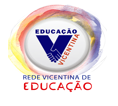 DIASSEGUNDA-FEIRATERÇA - FEIRAQUARTA - FEIRA QUINTA - FEIRASEXTA - FEIRAHORÁRIOS1º ANOS – 11 e 121º ANOS – 11 e 121º ANOS – 11 e 121º ANOS – 11 e 121º ANOS – 11 e 1213h20min às 14h20minEDUCAÇÃO FÍSICA (11/12)MUSICALIZAÇÃO(12/11)PROFESSORAREGENTEINGLÊS(11/12)PROFESSORAREGENTE2º ANOS – 21 e 222º ANOS – 21 e 222º ANOS – 21 e 222º ANOS – 21 e 222º ANOS – 21 e 2214h20min às 15h20minMUSICALIZAÇÃO(21/22)INGLÊS(22/21)PROFESSORAREGENTEEDUCAÇÃO FÍSICA(21/22)PROFESSORAREGENTE3º ANOS – 31 e 323º ANOS – 31 e 323º ANOS – 31 e 323º ANOS – 31 e 323º ANOS – 31 e 3214h20min às 15h20minPROFESSORA REGENTEINGLÊS(31/32)FILOSOFIA(31/32)EDUCAÇÃO FÍSICA(32/31)PROFESSORA REGENTE4º ANOS – 41 e 424º ANOS – 41 e 424º ANOS – 41 e 424º ANOS – 41 e 424º ANOS – 41 e 4215h30min às 16h30minPROFESSORA REGENTEEDUCAÇÃO FÍSICA(41/42)FILOSOFIA(42/41)PROFESSORA REGENTEINGLÊS (41/42)5º ANOS – 51 e 525º ANOS – 51 e 525º ANOS – 51 e 525º ANOS – 51 e 525º ANOS – 51 e 5216h30min às 17h30minPROFESSORA REGENTEEDUCAÇÃO FÍSICA (51/52)FILOSOFIA(52/51)PROFESSORA REGENTEINGLÊS(51/52)